PENGEMBANGAN APLIKASI REKOMENDASIOUTFIT OF THE DAY BERDASARKAN LOKASI EVENTDAN DRESS CODE BERBASIS ANDROIDSKRIPSI Diajukan sebagai salah satu syarat untuk memperoleh gelar Sarjana (S1)RIDHA AKMAL PUTRA10114545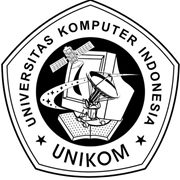 PROGRAM STUDI TEKNIK INFORMATIKAFAKULTAS TEKNIK DAN ILMU KOMPUTERUNIVERSITAS KOMPUTER INDONESIA2020